Принято на заседании                                                                       «УТРЕРЖДАЮ»педагогического совета	   заведующий  МБДОУ г. Мурманска  №72протокол № 1	М. Н. Тропина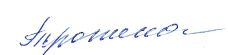 от 03.09.2020 г.	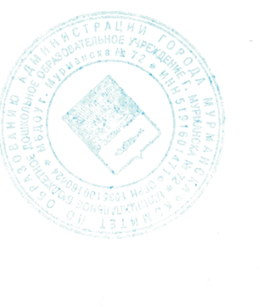                                                                                                           Приказ № 84 «ОД -1» от 03.09.2020Организация режима пребывания детей в МБДОУ № 72 г. МурманскаВся жизнедеятельность человека складывается из определённых ритмов: бодрствование – сон, умственная деятельность - физическая нагрузка и т.д. Для успешного развития детей в ДОУ необходимо соблюдение таких биоритмов. Более привычное название ритмов – режим, т.е. точно установленный распорядок жизни, труда, отдыха, сна, питания. Рациональный оздоровительный режим является основным гигиеническим и профилактическим средством жизнедеятельности детей в дошкольном образовательном учреждении. Чёткое выполнение режима способствует регулированию базовых физиологических потребностей ребёнка, стабильности поведения, приучает его к организованности, активности, помогает сохранять устойчивую работоспособность. Требования к организации режима дня раскрыты в «Санитарно-эпидемиологических требованиях к устройству, содержанию и организации режима работы ДОО - СанПиН 2.4.1.3049-13.».Режим дня – ранний возраст 1 и  3  группыПриём детей, игры, утренняя гимнастика ……………………………………………..7.00 – 8.00Подготовка к завтраку, завтрак …………………………………………………….......8.00 - 8.30Игры, самостоятельная деятельность детей (по подгруппам)…………..…...............8.30 – 9.10НОД (занятия) по подгруппам ………………………………………………..……….8.40  - 9.10Подготовка к прогулке, прогулка………………………...………………...................9.00 - 10.30 Возвращение с прогулки, 2 завтрак, игры………………………………………......10.30 – 11.30Обед………………………............................................................................................11.30 - 12.00Подготовка ко сну, дневной сон……….…………………………….........................12.00 - 15.00Постепенный подъем, оздоровительные и гигиенические процедуры……………15.00 - 15.30Усиленный полдник ……….……………………………………………………...…15.30 – 15.50НОД (занятия) по подгруппам ……………………………………………………....15.50 - 16.20Игры, самостоятельная деятельность ...……………………………...……...............16.20 - 17.00Подготовка к прогулке, прогулка, игры, уход домой……………………………..17.00 – 19.00Режим дня – ранний возраст2 группаПриём детей, игры, утренняя гимнастика …………………………………………….7.00 - 8.05Подготовка к завтраку, завтрак ………………………………………………………8.05 - 8.35Игры, самостоятельная деятельность детей (по подгруппам)……………………...8.35 - 9.00НОД (занятия) по подгруппам …………………………..………………………...….9.00 - 9.30Игры, 2 завтрак, подготовка к прогулке ……………………………………………..9.40 – 10.05 Прогулка……………………………………………………………….........................10.05 - 11.35 Обед…………………………..………………..…………………...…………….........11.35 - 12.00Подготовка ко сну, дневной сон……….………………………...…………………..12.00 - 15.00Постепенный подъем, оздоровительные и гигиенические процедуры …………...15.00 - 15.30Усиленный полдник ……….…………………………………………………………15.30 - 15.50НОД (занятия) по подгруппам ………………………………………........................15.50 - 16.20Игры, самостоятельная  деятельность ………..................................................16.20 - 17.00Подготовка к прогулке, прогулка, уход детей домой…………….….......................17.00 - 19.00Режим дня - младшая группа 3 – 4 годПриём детей, игры, утренняя гимнастика …………………………………………….7.00 - 8.10Подготовка к завтраку, завтрак ……………………………………………………......8.10 - 8.40Игры, самостоятельная деятельность детей……………………………………….…. 8.40 - 9.00НОД (занятия)………….…………………………………………………………..........9.00 - 9.40Игры, 2 завтрак, подготовка к прогулке……………………………………………...9.40 – 10.10Прогулка………………………………………….........................................................10.10 - 12.10Обед…………………………………………………………………………………....12.10 - 12.40Подготовка ко сну, дневной сон …………………………………...………………..12.40 - 15.00Постепенный подъем, оздоровительные и гигиенические процедуры …………...15.00 - 15.30Игры, самостоятельная деятельность …………………………………………….....15.30 - 16.00Уплотненный полдник…..…………………………………………….. 16.00 – 16.20Игры, самостоятельная  деятельность ……....................................……16.20 - 17.00Подготовка к прогулке, прогулка, уход детей домой…………………………… 17.00 - 19.00Режим дня - средняя группа                   4 – 5 летПриём детей, игры, утренняя гимнастика………………………………………...…… 7.00 - 8.20Завтрак…………………………………………………………………………………....8.20 - 8.50Игры, самостоятельная деятельность детей ………………………..............................8.50 - 9.00НОД (занятия)...………………………………………………………………...……......9.00 - 9.50Игры, 2 завтрак, подготовка к прогулке ……………………………………...……...9.50 - 10.05Прогулка……………………………………...…………………………………...…...10.05 - 12.05Обед…………………………………………………………………………………....12.10 - 12.40Подготовка ко сну, дневной сон……………………………………………………. 13.00 - 15.00Постепенный подъем, оздоровительные и гигиенические процедуры …………..15.00 - 15.15Игровая деятельность……………………………………………………………...…15.15 - 16.05Уплотненный полдник………………………………………………………….…….16.05 - 16.20Игры, самостоятельная  деятельность ……...…………………………………….....16.20 - 17.00Подготовка к прогулке, прогулка, уход детей домой ……………………………...17.00 - 19.00Режим дня - старшая группа                 5 – 6 летПриём детей, игры, утренняя гимнастика ……………………………………….……7.00 - 8.25(лето – на улице)Подготовка к завтраку, завтрак ……………………………………………………..…8.25 - 8.40Игры, самостоятельная деятельность детей …………………………….................8.40 - 9.00НОД (занятия)...……………..………………………………………………………..…9.00 - 9.552 завтрак, подготовка к прогулке…………………………………………………… 9.55 - 10.10Прогулка ……………………………………………………………………...............10.10 - 12.10Обед……………………………...…………………………………………..………...12.25 - 13.00Подготовка ко сну, дневной сон …………………………………………………….13.00 - 15.00Постепенный подъем, оздоровительные и гигиенические процедуры …………...15.05 - 15.10НОД (занятия)...……………..……………………………………………………...…15.15 - 15.40Игры, труд, самостоятельная деятельность ...………………………….…………...15.40 - 16.20Уплотненный полдник………………………..……………………………………....16.20 - 16.40Игры, самостоятельная  деятельность ……………………………………………...16.40 – 17.00Подготовка к прогулке, прогулка, уход детей домой …………………….......17.00 - 19.00Режим дня - подготовительная группа 6 – 7 лет	Приём детей, игры, утренняя гимнастика ….…………………………………….….7.00 - 8.35(лето – на улице)Подготовка к завтраку, завтрак ………………………………………….……………..8.35 - 8.55НОД (занятия)...……………………………………………………………….………9.00 - 10.502 завтрак, подготовка к прогулке …………………………………………………....10.10 - 10.15Прогулка…………………..…………………………………………………...………10.50 - 12.35Обед…………………………………………………………………………………....12.35 - 13.00Подготовка ко сну, дневной сон …………………………………………………….13.00 - 15.00Постепенный подъем, оздоровительные и гигиенические процедуры ……...……15.00 - 15.10НОД (занятия)...……………………………………………….………………………15.10 - 15.40Игры, самостоятельная  деятельность..……………………………………………...15.40 - 16.20Уплотненный полдник……………………………………………………………......16.20 - 16.40Игры, труд, самостоятельная деятельность..………………………………………..16.40 - 17.00Подготовка к прогулке, прогулка, уход детей домой ……………………...………17.00 - 19.001 и 3  группыраннего возрастаРанний                      возрастМладший              возрастСредний   возрастСтарший              возрастПодготовительная  группаПриём детей, игры, утренняя гимнастика7.00 – 8.007.00 – 8.057.00 – 8.107.00 – 8.207.00 – 8.257.00 – 8.35Подготовка к завтраку, завтрак 8.00 – 8.308.05 – 8.358.10– 8.408.20 – 8.508.25– 8.408.35– 8.50Игры, самостоятельная деятельность детей8.30 – 8..408.40 – 9.108.35 – 9.008.40– 9.008.50 – 9.008.40 – 9.008.50 – 9.00Непосредственно образовательная деятельность8.40 - 8.50    9.00- 9.109.00 - 9.10    9.20- 9.30 9.00 – 9.15 9.25 – 9.409.00 – 9.20                    9.30 – 9.509.00 – 9.25    9.35 – 9.559.00 – 9.30                    9.40 – 10.10                   10.20 – 10.50Подготовка к прогулке, прогулка9.00 – 10.30-----Возвращение с прогулки, 2 завтрак, игры10.30 – 11.30-----Игры, 2 завтрак, подготовка к прогулке-9.25 – 10.009.40 – 10.209.50 – 10.009.55-10.1010.50 – 11.00Игры, 2 завтрак, подготовка к прогулке9.25 – 10.009.40 – 10.209.50 – 10.009.55-10.1010.50 – 11.00Прогулка-10.05 – 11.3510.10-12.1010.05 – 12.0510.10 – 12.1011.00 – 12.30Обед11.30 – 12.0011.35 – 12.0012.10 – 12.4012.10 – 12.4012.25 – 13.0012.35- 13.00Подготовка ко сну, дневной сон12.00 – 15.0012.00 – 15.0012.40 – 15.0012.40 – 15.0013.05 – 15.0513.00 – 15.00Постепенный подъём, оздоровительные и гигиенические процедуры15.00 – 15.3015.00 – 15.3015.00 – 15.3015.00 – 15.1515.05 – 15.1515.00– 15.10Игры, самостоятельная деятельность--15.30 – 15.5515.15 – 16.05-Усиленный  полдник15.30 – 15.5015.30 – 15.5015.55– 16.2016.05– 16.2015.15 – 15.2016.20– 16.40Непосредственно образовательная деятельность 15.50-16.00          16.10- 16.2015.50 -16.0016.10 – 16.20 --15.20- 15.45     (2-(3 раза в нед.)15.10- 15.40                     (3 раза в нед.)Игры, самостоятельная деятельность16.10 – 17.0016.20 – 17.0016.20– 17.0016.20– 17.0016.50 – 17.0016.40 – 17.00Подготовка к прогулке, прогулка, наблюдения, игры, уход  домой17.00 – 19.0017.00 – 19.0017.00 – 19.0017.00 – 19.0017.00 – 19.0017.00 – 19.00